21. Εξαγωγέας 1. Εξαγωγέας 2. Αρ. Ταυτότητας (πρωτόκολλο)2. Αρ. Ταυτότητας (πρωτόκολλο)3. Ημερ. Λήξεως3. Ημερ. Λήξεως3. Ημερ. Λήξεως3. Ημερ. ΛήξεωςΕ Ξ Α Γ Ω Γ Ε Α Σ 1. Εξαγωγέας 1. Εξαγωγέας 4. Λεπτομέρειες σημείων επαφής4. Λεπτομέρειες σημείων επαφής4. Λεπτομέρειες σημείων επαφής4. Λεπτομέρειες σημείων επαφής4. Λεπτομέρειες σημείων επαφής4. Λεπτομέρειες σημείων επαφήςΕ Ξ Α Γ Ω Γ Ε Α Σ 5. Παραλήπτης5. Παραλήπτης6.ΥΠΟΥΡΓΕΙΟ ΑΝΑΠΤΥΞΗΣ ΚΑΙ ΕΠΕΝΔΥΣΕΩΝΔ/ΝΣΗ  ΕΜΠΟΡΙΚΩΝ ΚΑΘΕΣΤΩΤΩΝ ΚΑΙ ΜΕΤΡΩΝ ΑΜΥΝΑΣ6.ΥΠΟΥΡΓΕΙΟ ΑΝΑΠΤΥΞΗΣ ΚΑΙ ΕΠΕΝΔΥΣΕΩΝΔ/ΝΣΗ  ΕΜΠΟΡΙΚΩΝ ΚΑΘΕΣΤΩΤΩΝ ΚΑΙ ΜΕΤΡΩΝ ΑΜΥΝΑΣ6.ΥΠΟΥΡΓΕΙΟ ΑΝΑΠΤΥΞΗΣ ΚΑΙ ΕΠΕΝΔΥΣΕΩΝΔ/ΝΣΗ  ΕΜΠΟΡΙΚΩΝ ΚΑΘΕΣΤΩΤΩΝ ΚΑΙ ΜΕΤΡΩΝ ΑΜΥΝΑΣ6.ΥΠΟΥΡΓΕΙΟ ΑΝΑΠΤΥΞΗΣ ΚΑΙ ΕΠΕΝΔΥΣΕΩΝΔ/ΝΣΗ  ΕΜΠΟΡΙΚΩΝ ΚΑΘΕΣΤΩΤΩΝ ΚΑΙ ΜΕΤΡΩΝ ΑΜΥΝΑΣ6.ΥΠΟΥΡΓΕΙΟ ΑΝΑΠΤΥΞΗΣ ΚΑΙ ΕΠΕΝΔΥΣΕΩΝΔ/ΝΣΗ  ΕΜΠΟΡΙΚΩΝ ΚΑΘΕΣΤΩΤΩΝ ΚΑΙ ΜΕΤΡΩΝ ΑΜΥΝΑΣ6.ΥΠΟΥΡΓΕΙΟ ΑΝΑΠΤΥΞΗΣ ΚΑΙ ΕΠΕΝΔΥΣΕΩΝΔ/ΝΣΗ  ΕΜΠΟΡΙΚΩΝ ΚΑΘΕΣΤΩΤΩΝ ΚΑΙ ΜΕΤΡΩΝ ΑΜΥΝΑΣΕ Ξ Α Γ Ω Γ Ε Α Σ 7. Αντιπρόσωπος (αν είναι διαφορετικός από τον εξαγωγέα) 7. Αντιπρόσωπος (αν είναι διαφορετικός από τον εξαγωγέα) Ε Ξ Α Γ Ω Γ Ε Α Σ 7. Αντιπρόσωπος (αν είναι διαφορετικός από τον εξαγωγέα) 7. Αντιπρόσωπος (αν είναι διαφορετικός από τον εξαγωγέα) 8. Χώρα προέλευσης (αν είναι διαθέσιμη)8. Χώρα προέλευσης (αν είναι διαθέσιμη)8. Χώρα προέλευσης (αν είναι διαθέσιμη)8. Χώρα προέλευσης (αν είναι διαθέσιμη)Κωδ.Κωδ.Ε Ξ Α Γ Ω Γ Ε Α Σ 7. Αντιπρόσωπος (αν είναι διαφορετικός από τον εξαγωγέα) 7. Αντιπρόσωπος (αν είναι διαφορετικός από τον εξαγωγέα) 9. Χώρα παραλαβής (αν ισχύει)9. Χώρα παραλαβής (αν ισχύει)9. Χώρα παραλαβής (αν ισχύει)9. Χώρα παραλαβής (αν ισχύει)Κωδ.Κωδ.Ε Ξ Α Γ Ω Γ Ε Α Σ 10. Τελικός χρήστης (αν είναι διαφορετικός από τον παραλήπτη)10. Τελικός χρήστης (αν είναι διαφορετικός από τον παραλήπτη)11. Κράτος μέλος τρέχουσας ή μελλοντικής θέσης αγαθών 11. Κράτος μέλος τρέχουσας ή μελλοντικής θέσης αγαθών 11. Κράτος μέλος τρέχουσας ή μελλοντικής θέσης αγαθών 11. Κράτος μέλος τρέχουσας ή μελλοντικής θέσης αγαθών Κωδ.Κωδ.Ε Ξ Α Γ Ω Γ Ε Α Σ 10. Τελικός χρήστης (αν είναι διαφορετικός από τον παραλήπτη)10. Τελικός χρήστης (αν είναι διαφορετικός από τον παραλήπτη)12. Κράτος μέλος σκοπούμενης εγγραφής στη διαδικασία εξαγωγής του Τελωνείου 12. Κράτος μέλος σκοπούμενης εγγραφής στη διαδικασία εξαγωγής του Τελωνείου 12. Κράτος μέλος σκοπούμενης εγγραφής στη διαδικασία εξαγωγής του Τελωνείου 12. Κράτος μέλος σκοπούμενης εγγραφής στη διαδικασία εξαγωγής του Τελωνείου Κωδ.Κωδ.210. Τελικός χρήστης (αν είναι διαφορετικός από τον παραλήπτη)10. Τελικός χρήστης (αν είναι διαφορετικός από τον παραλήπτη)13. Χώρα τελικού προορισμού   13. Χώρα τελικού προορισμού   13. Χώρα τελικού προορισμού   13. Χώρα τελικού προορισμού   Κωδ.Κωδ.14. Περιγραφή αγαθών14. Περιγραφή αγαθών14. Περιγραφή αγαθών15. Κωδ. Αγαθού15. Κωδ. Αγαθού15. Κωδ. Αγαθού16. Αρ. Καταλόγου ελέγχου16. Αρ. Καταλόγου ελέγχου17. Νόμισμα και αξία  17. Νόμισμα και αξία  17. Νόμισμα και αξία  18. Ποσότητα Αγαθών18. Ποσότητα Αγαθών19. Τελική Χρήση 19. Τελική Χρήση 19. Τελική Χρήση 20. Ημερομηνία Συμβολαίου20. Ημερομηνία Συμβολαίου21. Διαδικ. Εξ. Τελωνείου21. Διαδικ. Εξ. Τελωνείου22.C.S.23. Επιπρόσθετες πληροφορίες23. Επιπρόσθετες πληροφορίες23. Επιπρόσθετες πληροφορίες23. Επιπρόσθετες πληροφορίες23. Επιπρόσθετες πληροφορίες23. Επιπρόσθετες πληροφορίες23. Επιπρόσθετες πληροφορίες23. Επιπρόσθετες πληροφορίες26. Για συμπλήρωση από την εκδούσα αρχήΥπογραφήΣφραγίδαΌνομα-ΤίτλοςΤόποςΗμερομηνία 26. Για συμπλήρωση από την εκδούσα αρχήΥπογραφήΣφραγίδαΌνομα-ΤίτλοςΤόποςΗμερομηνία 26. Για συμπλήρωση από την εκδούσα αρχήΥπογραφήΣφραγίδαΌνομα-ΤίτλοςΤόποςΗμερομηνία 26. Για συμπλήρωση από την εκδούσα αρχήΥπογραφήΣφραγίδαΌνομα-ΤίτλοςΤόποςΗμερομηνία 26. Για συμπλήρωση από την εκδούσα αρχήΥπογραφήΣφραγίδαΌνομα-ΤίτλοςΤόποςΗμερομηνία 26. Για συμπλήρωση από την εκδούσα αρχήΥπογραφήΣφραγίδαΌνομα-ΤίτλοςΤόποςΗμερομηνία 26. Για συμπλήρωση από την εκδούσα αρχήΥπογραφήΣφραγίδαΌνομα-ΤίτλοςΤόποςΗμερομηνία 21.  Εξαγωγέας2. Αρ. Ταυτότητας (πρωτόκολλο)ΕΞΑΓΩΓΕΑΣ 1.  ΕξαγωγέαςΕΞΑΓΩΓΕΑΣ 14. Περιγραφή αγαθών15. Κωδ. Αγαθού15. Κωδ. Αγαθού16. Αρ. Καταλόγου ελέγχουΕΞΑΓΩΓΕΑΣ 14. Περιγραφή αγαθών17. Νόμισμα και αξία18. Ποσότητα αγαθών18. Ποσότητα αγαθώνΕΞΑΓΩΓΕΑΣ 14. Περιγραφή αγαθών15. Κωδ. Αγαθού15. Κωδ. Αγαθού16. Αρ. Καταλόγου ελέγχουΕΞΑΓΩΓΕΑΣ 14. Περιγραφή αγαθών17. Νόμισμα και αξία18. Ποσότητα αγαθών18. Ποσότητα αγαθώνΕΞΑΓΩΓΕΑΣ 14. Περιγραφή αγαθών15. Κωδ. Αγαθού15. Κωδ. Αγαθού16. Αρ. Καταλόγου ελέγχουΕΞΑΓΩΓΕΑΣ 14. Περιγραφή αγαθών17. Νόμισμα και αξία18. Ποσότητα αγαθών18. Ποσότητα αγαθών14. Περιγραφή αγαθών15. Κωδ. Αγαθού15. Κωδ. Αγαθού16. Αρ. Καταλόγου ελέγχου14. Περιγραφή αγαθών17. Νόμισμα και αξία18. Ποσότητα αγαθών18. Ποσότητα αγαθών14. Περιγραφή αγαθών15. Κωδ. Αγαθού15. Κωδ. Αγαθού16. Αρ. Καταλόγου ελέγχου14. Περιγραφή αγαθών17. Νόμισμα και αξία18. Ποσότητα αγαθών18. Ποσότητα αγαθών14. Περιγραφή αγαθών15. Κωδ. Αγαθού15. Κωδ. Αγαθού16. Αρ. Καταλόγου ελέγχου14. Περιγραφή αγαθών17. Νόμισμα και αξία18. Ποσότητα αγαθών18. Ποσότητα αγαθών14. Περιγραφή αγαθών15. Κωδ. Αγαθού15. Κωδ. Αγαθού16. Αρ. Καταλόγου ελέγχου14. Περιγραφή αγαθών17. Νόμισμα και αξία18. Ποσότητα αγαθών18. Ποσότητα αγαθών14. Περιγραφή αγαθών15. Κωδ. Αγαθού15. Κωδ. Αγαθού16. Αρ. Καταλόγου ελέγχου14. Περιγραφή αγαθών17. Νόμισμα και αξία18. Ποσότητα αγαθών18. Ποσότητα αγαθών14. Περιγραφή αγαθών15. Κωδ. Αγαθού15. Κωδ. Αγαθού16. Αρ. Καταλόγου ελέγχου14. Περιγραφή αγαθών17. Νόμισμα και αξία18. Ποσότητα αγαθών18. Ποσότητα αγαθών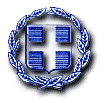 